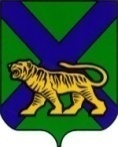 Территориальная ИЗБИРАТЕЛЬНАЯ КОМИССИЯ
Партизанского районаРЕШЕНИЕс. Владимиро-АлександровскоеОб информационном обеспечении повторных выборов депутата  муниципального комитета  Золотодолинского сельского поселения                                               Партизанского муниципального района Приморского края, назначенных на 22 августа 2021 годаВ соответствии с частями 1, 3 статьи 56 Избирательного кодекса Приморского края территориальная избирательная комиссия Партизанского района  РЕШИЛА:1. Проводить  информирование участников избирательного процесса о ходе подготовки и проведении повторных выборов депутата  муниципального комитета  Золотодолинского сельского поселения                                               Партизанского муниципального района Приморского края, назначенных на 22 августа 2021 года,   путем размещения информации на официальном сайте администрации Партизанского муниципального района в разделе  «Территориальная избирательная комиссия» в информационно-телекоммуникационной сети   «Интернет».2. Размещать подлежащую официальному опубликованию информацию в общественно - политической газете Партизанского района «Золотая Долина».3. Разместить настоящее  решение на сайте администрации Партизанского муниципального района в разделе «Территориальная избирательная комиссия Партизанского района» в информационно-телекоммуникационной сети «Интернет».4. Возложить контроль за выполнением настоящего решения на секретаря  территориальной избирательной комиссии Партизанского района    Башкатову  Е.И.04.06.2021          № 5/26 Председатель  комиссии                                                         Е.В. ВоробьеваСекретарь комиссии Е.И. Башкатова